ΛΕΞΕΙΣ ΓΙΑ ΕΠΑΝΑΛΗΨΗ (30/3/2020)(Γράφετε στο τετράδιο τις λέξεις, τη μία κάτω από την άλλη, αφήνοντας κάθε φορά γραμμή, στον ενικό αριθμό. Τις διαβάζει και μετά δίπλα τις γράφει στον πληθυντικό αριθμό. Αφού τις καλύψετε με ένα χαρτί για να μην τις βλέπει, τις επαναλαμβάνετε αργά μια μία για να τις γράφει σαν Ορθογραφία στον Ενικό αλλά και στον Πληθυντικό αριθμό. Τις λέξεις που δεν έχουν πληθυντικό αριθμό τις ξαναγράφει όπως είναι. Αν δυσκολεύεται κοιτάζει πάλι τη λέξη και τη γράφει. Οι λέξεις είναι για 5 ημέρες. Μια ομάδα λέξεων την ημέρα).                                  (1)εγώ ανεβαίνω                  εμείςεγώ κατεβαίνωεγώ γίνομαιεγώ καίγομαι                               εγώ λυπάμαι                              ο λαιμόςτο αίνιγμαο καιρός ο Αίσωπος η Μαίρη Γράψε στο τετράδιό σου προτάσεις με τις λέξεις: αίνιγμα, καιρός, λυπάμαι, λαιμόςΔεν ξεχνώ: αρχίζω με κεφαλαίο και όταν τελειώνω την πρότασή μου, βάζω τελεία.                                                       (2)το τύμπανοη τρομπέτατο μπουζούκιτο μπαλόνιτο κομπολόιτο ταμπούρλοτο μπαστούνιο κουμπάροςο μπαμπάςτο ζουμπούλιΓράψε στο τετράδιό σου προτάσεις με τις λέξεις: κουμπάρος, κομπολόι, τύμπανο, τρομπέταΔεν ξεχνώ: αρχίζω με κεφαλαίο και όταν τελειώνω την πρότασή μου, βάζω τελεία.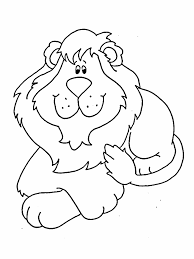                                                      (3)το σπαράγγι το αγγούριτο εγγόνιη Αγγελικήη Βαγγελίτσατο στρογγυλόεγώ σφίγγωο Άγγελοςτα αγγλικάτο φεγγάριΓράψε στο τετράδιό σου προτάσεις με τις λέξεις: στρογγυλό, Βαγγελίτσα, αγγλικά, εγγόνι. Δεν ξεχνώ: αρχίζω με κεφαλαίο και όταν τελειώνω την πρότασή μου, βάζω τελεία.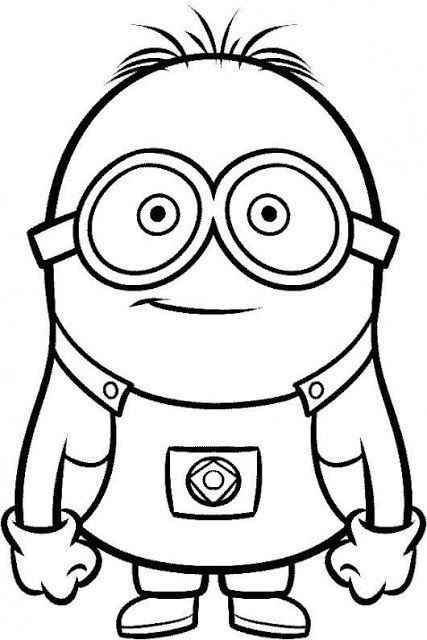   (4)ο Γιάγκοςο πιγκουίνοςτο καγκουρότο παγκάκιτο μυρμήγκιτο αγκάθιτο σαλιγκάριη αγκαλιάη άγκυραη μαγκούρα    Γράψε στο τετράδιό σου προτάσεις με τις λέξεις: μυρμήγκι, αγκάθι, μαγκούρα, σαλιγκάρι. Δεν ξεχνώ: αρχίζω με κεφαλαίο και όταν τελειώνω την πρότασή μου, βάζω τελεία.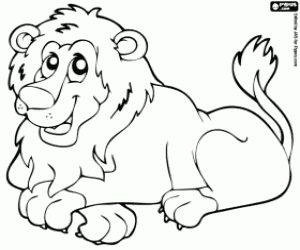                                                (5)ο αναπαυτικόςτο ναυτικόη Ναυσικάη Αυστραλία                      ηη αυστηρότητατο καυσαέριοο καύσωναςη παύση                  οι παύσειςο καυτός                                   η Αυστρία                      ηΓράψε στο τετράδιό σου προτάσεις με τις λέξεις: αναπαυτικός, Ναυσικά, καυσαέριο, καυτός. Δεν ξεχνώ: αρχίζω με κεφαλαίο και όταν τελειώνω την πρότασή μου, βάζω τελεία.           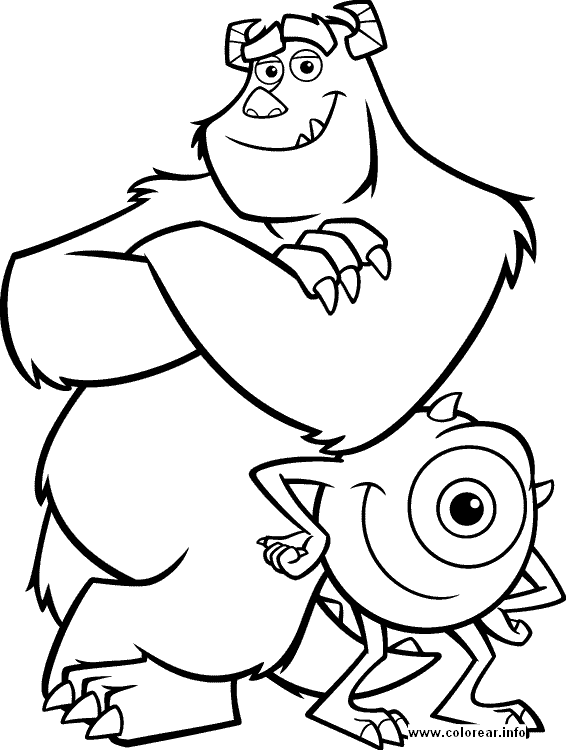 